Уважаемые руководители!Комитет по образованию Администрации муниципального образования «Смоленский район» Смоленской области представляет выписку из плана работы комитета по образованию на август 2020 года для руководства в работе.Дополнительно сообщаем, что в план работы комитета по образованию в течение месяца могут вноситься изменения. Председатель комитета по образованию                                                                      И.В. ЛонщаковаПлан мероприятий комитета по образованию Администрации муниципального образования «Смоленский район» на август 2020 года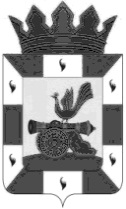 РОССИЙСКАЯ ФЕДЕРАЦИЯКомитет по образованиюАдминистрациимуниципального образования«Смоленский район»Смоленской областиг .Смоленск, проезд М.Конева,д.28е,Тел. 55-51-52, 62-31-49, 55-63-94E-mail: obr_smolray@admin-smolensk.ruот 31.07.2020 № 4089Руководителям образовательных организаций Смоленского районаДатаМероприятияМероприятияКонтингентКонтингентОснование для включения в планОснование для включения в планМесто и время проведенияОтветственныеФорма представления результата03-09.08. 2020Участие в онлайн-обучении профильной смены «Областные сборы добровольцев «Волонтеры Смоленщины»Участие в онлайн-обучении профильной смены «Областные сборы добровольцев «Волонтеры Смоленщины»Обучающиеся образовательных организацийОбучающиеся образовательных организацийПисьмо Главного управления Смоленской области по делам молодежи и гражданско-патриотическому воспитаниюПисьмо Главного управления Смоленской области по делам молодежи и гражданско-патриотическому воспитаниюdobro.vmeste67@yandex.ruКозина Е.А.Электронный документ о прохождении обученияАвгуст 2020Форумы региональных учебно-методических объединений в дистанционном режимеФорумы региональных учебно-методических объединений в дистанционном режимеПедагоги образовательных организацийПедагоги образовательных организацийПисьмо Департамента Смоленской области по образованию и науке Письмо Департамента Смоленской области по образованию и науке Образовательные организацииШишкарева Е.М.-18.08. 2020Заседание районного методического совета по инновационной образовательной деятельностиЗаседание районного методического совета по инновационной образовательной деятельностиЧлены совета, руководители РМОЧлены совета, руководители РМОГодовой план работы комитета по образованию (приказ от 16.12.2019 № 430 «Об утверждении плана работы комитета по образованию Администрации муниципального образования «Смоленский район» Смоленской области на 2020 год»)Годовой план работы комитета по образованию (приказ от 16.12.2019 № 430 «Об утверждении плана работы комитета по образованию Администрации муниципального образования «Смоленский район» Смоленской области на 2020 год»)Комитет по образованиюШишкарева Е.М.Протокол17-21.08. 2020Проведение круглых столов в базовых образовательных округах Проведение круглых столов в базовых образовательных округах Образовательные организацииОбразовательные организацииГодовой план работы комитета по образованию (приказ от 16.12.2019 № 430 «Об утверждении плана работы комитета по образованию Администрации муниципального образования «Смоленский район» Смоленской области на 2020 год»Годовой план работы комитета по образованию (приказ от 16.12.2019 № 430 «Об утверждении плана работы комитета по образованию Администрации муниципального образования «Смоленский район» Смоленской области на 2020 год»МБОУ Богородицкая СШ, МБОУ Катынская СШ, МБОУ Гнездовская СШ, МБОУ Стабенская СШ, МБДОУ д/с «Колосок», МБДОУ д/с «Рябинушка», МБДОУ д/с «Солнышко» (д. Сметанино), МБДОУ д/с «Клеверок»Шишкарева Е.М.Фотоотчет21-24.08. 2020Заседание районных методических объединенийЗаседание районных методических объединенийОбразовательные организацииОбразовательные организацииГодовой план работы комитета по образованию (приказ от 16.12.2019 № 430 «Об утверждении плана работы комитета по образованию Администрации муниципального образования «Смоленский район» Смоленской области на 2020 год»Годовой план работы комитета по образованию (приказ от 16.12.2019 № 430 «Об утверждении плана работы комитета по образованию Администрации муниципального образования «Смоленский район» Смоленской области на 2020 год»МБОУ Печерская СШ, МБОУ Пригорская СШШишкарева Е.М.Протоколы24-25.08. 2020Участие в региональных форумах в режиме видеоконференц-связиУчастие в региональных форумах в режиме видеоконференц-связиСпециалисты комитета по образованию, руководители ООСпециалисты комитета по образованию, руководители ООПисьмо Департамента Смоленской области по образованию и наукеПисьмо Департамента Смоленской области по образованию и наукеВремя и место проведения уточняютсяШишкарева Е.М.ФотоотчетДата уточняетсяУчастие делегации Смоленского района в областном августовском пленарном заседании (по согласованию)Участие делегации Смоленского района в областном августовском пленарном заседании (по согласованию)Руководители и педагоги образовательных организацийРуководители и педагоги образовательных организацийПисьмо Департамента Смоленской области по образованию и науке Письмо Департамента Смоленской области по образованию и науке Время и место проведения уточняютсяИ.В. Лонщакова-Дата уточняетсяКомиссия по комплектованию ДООКомиссия по комплектованию ДОООчередники ДОООчередники ДООГодовой план работы комитета по образованию (приказ от 16.12.2019 № 430 «Об утверждении плана работы комитета по образованию Администрации муниципального образования «Смоленский район» Смоленской области на 2020 год»Годовой план работы комитета по образованию (приказ от 16.12.2019 № 430 «Об утверждении плана работы комитета по образованию Администрации муниципального образования «Смоленский район» Смоленской области на 2020 год»Комитет по образованиюПрохоренкова Т.В.Протокол27.08.2020Районное августовское педагогическое совещаниеРайонное августовское педагогическое совещаниеРуководители и педагоги образовательных организацийРуководители и педагоги образовательных организацийГодовой план работы комитета по образованию (приказ от 16.12.2019 № 430 «Об утверждении плана работы комитета по образованию Администрации муниципального образования «Смоленский район» Смоленской области на 2020 год»Годовой план работы комитета по образованию (приказ от 16.12.2019 № 430 «Об утверждении плана работы комитета по образованию Администрации муниципального образования «Смоленский район» Смоленской области на 2020 год»Место проведения уточняетсяНачало в 11-00Комитет по образованиюПротокол28.08. 2020Августовские педагогические советы в образовательных организацияхАвгустовские педагогические советы в образовательных организацияхРуководители и педагоги образовательных организацийРуководители и педагоги образовательных организацийПисьмо Департамента Смоленской области по образованию и науке Письмо Департамента Смоленской области по образованию и науке Образовательные организацииРуководители образовательных организацийПротоколКонтрольные мероприятияКонтрольные мероприятияКонтрольные мероприятияКонтрольные мероприятияКонтрольные мероприятияКонтрольные мероприятияКонтрольные мероприятияКонтрольные мероприятияКонтрольные мероприятияКонтрольные мероприятияВ течение месяцаКонтроль правил приема обучающихся в образовательные организации Смоленского районаСпециалисты комитета по образованиюСпециалисты комитета по образованиюГодовой план работы комитета по образованию (приказ от 16.12.2019 № 430 «Об утверждении плана работы комитета по образованию Администрации муниципального образования «Смоленский район» Смоленской области на 2020 год»Годовой план работы комитета по образованию (приказ от 16.12.2019 № 430 «Об утверждении плана работы комитета по образованию Администрации муниципального образования «Смоленский район» Смоленской области на 2020 год»Образовательные организацииОбразовательные организацииСиницина Е.Ф.СправкаВ течение месяцаУчастие в судебных заседанияхСпециалисты отдела опеки и попечительстваСпециалисты отдела опеки и попечительстваСудебные извещения, определения судаСудебные извещения, определения судаРайонные и мировой судРайонные и мировой судДудинская Т.К.Кочетова С.А.Солошенко О.В.Корниенко Л.Г.05.08. 202019.08. 2020Участие в заседаниях Комиссии по делам несовершеннолетних и защите их правСиницина Е.Ф.,Кочетова С.А., органы системы профилактикиСиницина Е.Ф.,Кочетова С.А., органы системы профилактикиПлан проведения заседаний КДН и ЗП, утвержден 30.12.2019 г.  постановлением КДН и ЗПА № 27План проведения заседаний КДН и ЗП, утвержден 30.12.2019 г.  постановлением КДН и ЗПА № 27Здание АдминистрацииЗдание АдминистрацииСиницина Е.Ф.Кочетова С.А.ПостановленияВ течение месяцаВыезды  для обследования  жилищно-бытовых условий по запросам судов и иных органовСпециалисты отдела опеки и попечительстваСпециалисты отдела опеки и попечительстваЗапросыЗапросыСельские поселения  районаСельские поселения  районаДудинская Т.К.Кулиева Э.Х.Акты